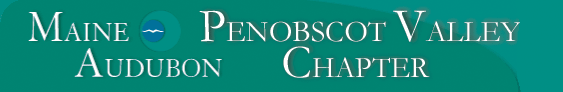 BANGOR’S BEST BIRDING AREAS: WEST PENJAJAWOC GRASSLANDSHere is a listing of all the species seen in the West Penjajawoc Grasslands on trips led jointly by Penobscot Valley Chapter and Bangor Land Trust volunteers during the years 2012-2019.  See how many you can find, and whether you can find more species on your own!  Refer to http://www.bangorlandtrust.org/west-penjajawoc-grasslands.html to learn more about this site, including directions.  Please practice social distancing on the trail, and stay safe!Alder flycatcherAmerican bitternAmerican crowAmerican goldfinchAmerican kestrelAmerican redstartAmerican robinBaltimore orioleBarn swallowBlack-and-white warblerBlack-capped chickadeeBlack-throated green warblerBlue jayBlue-headed vireoBobolinkBrown-headed cowbirdCanada gooseChestnut-sided warblerChimney swiftChipping sparrowCommon grackleCommon snipeCommon yellowthroatDowny woodpeckerEastern bluebirdEastern kingbirdEastern phoebeEuropean starlingGray catbirdGreat blue heronGreat crested flycatcherHairy woodpeckerHermit thrushHerring gullLeast flycatcherMagnolia warblerMallardMarsh wrenMourning doveNorthern cardinalNorthern flickerNorthern goshawkNorthern harrierNorthern mockingbirdNorthern parulaOspreyOvenbirdPileated woodpeckerPine warblerPurple finchRed-breasted nuthatchRed-eyed vireoRed-winged blackbirdRose-breasted grosbeakRuby-throated hummingbirdSavannah sparrowSharp-shinned hawkSong sparrowSoraSwainson's thrushSwamp sparrowTree swallowVeeryWarbling vireoWhite-breasted nuthatchWild turkeyWilson's warblerYellow warblerYellow-bellied sapsuckerTotal: 70 speciesOTHER: